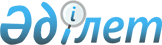 О бюджете Тайыншинского района Северо-Казахстанской области на 2014-2016 годы
					
			Утративший силу
			
			
		
					Решение маслихата Тайыншинского района Северо-Казахстанской области от 25 декабря 2013 года N 149. Зарегистрировано Департаментом юстиции Северо-Казахстанской области 21 января 2014 года N 2499. Утратило силу в связи с истечением срока действия (письмо аппарата маслихата Тайыншинского района Северо-Казахстанской области от 2 февраля 2015 года N 12.2.6-18/23)      Сноска. Утратило силу в связи с истечением срока действия (письмо аппарата маслихата Тайыншинского района Северо-Казахстанской области от 02.02.2015 N 12.2.6-18/23).



      В соответствии со статьей 75 Бюджетного кодекса Республики Казахстан от 4 декабря 2008 года, статьей 6 Закона Республики Казахстан от 23 января 2001 года "О местном государственном управлении и самоуправлении в Республике Казахстан", маслихат Тайыншинского района Северо-Казахстанской области РЕШИЛ:



      1. Утвердить бюджет Тайыншинского района Северо-Казахстанской области на 2014-2016 (далее бюджет района) годы согласно приложениям 1, 2 и 3 соответственно, в том числе на 2014 год в следующих объемах: 

      1) доходы– 4919088, 3 тысяч тенге, в том числе по:

      налоговым поступлениям – 683077 тысяч тенге;

      неналоговым поступлениям – 17130,7 тысяч тенге;

      поступление от продажи основного капитала – 159695 тысяч тенге;

      поступлениям трансфертов – 4059185,6 тысяч тенге;

      2) затраты – 4955982,7 тысяч тенге; 

      3) чистое бюджетное кредитование – 11312,6 тысяч тенге;

      в том числе:

      бюджетные кредиты – 12982 тысяч тенге;

      погашение бюджетных кредитов – 1669, 4 тысяч тенге;

      4) сальдо по операциям с финансовыми активами – 768 тысяч тенге; 

      в том числе:

      приобретение финансовых активов - 768 тысяч тенге; 

      поступления от продажи финансовых активов государства – 0 тысяч тенге; 

      5) дефицит (профицит) бюджета - - 48975 тысяч тенге

      6) финансирование дефицита (использование профицита) бюджета - 48975 тысяч тенге;

      поступление займов - 12982 тысяч тенге;

      погашение займов - 1669, 4 тысяч тенге;



      используемые остатки бюджетных средств – 37662, 4 тысяч тенге.

      Сноска. Пункт 1 - в редакции решения маслихата Тайыншинского района Северо-Казахстанской области от 11.12.2014 N 242 (вводится в действие с 01.01.2014).



      2. Установить, что доходы бюджета района на 2014 год формируются в соответствии с Бюджетным кодексом Республики Казахстан за счет следующих налоговых поступлений:

      социального налога по нормативам распределения доходов, установленным областным маслихатом;

      налога на имущество физических и юридических лиц, индивидуальных предпринимателей;

      земельного налога;

      единого земельного налога;

      налога на транспортные средства;

      акцизов на:

      бензин (за исключением авиационного) и дизельного топлива;

      поступления за использование природных и других ресурсов;

      сборов за ведение предпринимательской и профессиональной деятельности;

      государственной пошлины, кроме консульского сбора и государственных пошлин, зачисляемых в республиканский бюджет.



      3. Установить, что доходы бюджета района формируются за счет следующих неналоговых поступлений:

      доходов от аренды имущества коммунальной собственности района:

      вознаграждений по кредитам, выданным из бюджета района;

      других доходов от коммунальной собственности района.



      4. Установить, что доходы бюджета района формируются за счет поступлений от продажи основного капитала;



      5. Утвердить резерв местного исполнительного органа района на 2014 год в сумме 367,3 тысяч тенге.

      Сноска. Пункт 5 - в редакции решения маслихата Тайыншинского района Северо-Казахстанской области от 3.07.2014 N 202 (вводится в действие с 01.01.2014).



      6. Обеспечить в 2014 году выплату заработной платы работникам бюджетной сферы в полном объеме.



      7. Установить в 2014 году специалистам здравоохранения, социального обеспечения, образования, культуры, спорта и ветеринарии, работающим в сельских населенных пунктах, повышенные на двадцать пять процентов оклады и тарифные ставки по сравнению со ставками специалистов, занимающихся этими видами деятельности в городских условиях. Действие настоящего пункта распространяется на ветеринарных специалистов, ветеринарных пунктов, осуществляющих деятельность в области ветеринарии.



      8. Учесть целевые трансферты из республиканского бюджета на 2014 год в следующих размерах:



      1) на реализацию Государственной программы развития образования Республики Казахстан на 2011- 2020 годы, утвержденной Указом Президента Республики Казахстан от 7 декабря 2010 года № 1118 "Об утверждении Государственной программы развития образования Республики Казахстан на 2011 - 2020 годы" в сумме 10974, 2 тысяч тенге, в том числе:

      10974, 2 тысяч тенге - на оснащение учебным оборудованием кабинетов физики, химии, биологии в государственных учреждениях основного среднего и общего среднего образования;

      2) 75121 тысяч тенге - на реализацию государственного образовательного заказа в дошкольных организациях образования;

      3) 25504 тысяч тенге - на повышение оплаты труда учителям, прошедшим повышение квалификации по трехуровневой системе;

      4) на развитие системы водоснабжения в сельских населенных пунктах - 166788 тысяч тенге;

      5) 104264 тысяч тенге - на проектирование, развитие, обустройство и (или) приобретение инженерно-коммуникационной инфраструктуры;

      6) 181254 тысяч тенге - на проектирование, строительство и (или) приобретение жилья;

      7) на развитие системы водоснабжения и водоотведения - 700000 тысяч тенге;



      8) на выплату государственной адресной социальной помощи - 5691, 1 тысяч тенге;



      9) на выплату государственных пособий на детей до 18 лет - 315, 8 тысяч тенге;



      10) на выплату ежемесячной надбавки за особые условия труда к должностным окладам работников государственных учреждений, не являющихся государственными служащими, а также работников государственных предприятий, финансируемых из местных бюджетов - 121123, 2 тысяч тенге.

      Сноска. Пункт 8 - в редакции решения маслихата Тайыншинского района Северо-Казахстанской области от 11.12.2014 N 242 (вводится в действие с 01.01.2014).



      9. Учесть в бюджете района на 2014 год поступление целевых трансфертов из областного бюджета, в том числе:



      1) на развитие системы водоснабжения и водоотведения - 69878 тысяч тенге;



      2) на ремонт и благоустройство объектов в рамках развития городов и сельских населенных пунктов по Дорожной карте занятости 2020, утвержденной постановлением Правительства Республики Казахстан от 19 июня 2013 года № 636 "Об утверждении Дорожной карты занятости 2020" - 15791 тысяч тенге;



      3) на развитие системы водоснабжения в сельских населенных пунктах- 17226,7 тысяч тенге;

      4) на проектирование, строительство и (или) приобретение жилья - 99002 тысяч тенге;

      5) на проектирование, развитие, обустройство и (или) приобретение инженерно-коммуникационной инфраструктуры – 7209, 9 тысяч тенге;

      6) на проведение ветеринарных мероприятий по энзоотическим болезням животных - 3633,7 тысяч тенге;

      7) на содержание Коммунального Государственного Учреждения "Оздоровительный центр "Арман" - 11521 тысяч тенге;

      8) на приобретение учебников и учебно - методических пособий - 2000 тысяч тенге;

      9) на увеличение уставного капитала Государственного коммунального предприятия на праве хозяйственного ведения "Тайынша Жылу" - 768 тысяч тенге.

      Сноска. Пункт 9 - в редакции решения маслихата Тайыншинского района Северо-Казахстанской области от 11.12.2014 N 242 (вводится в действие с 01.01.2014).



      10. Учесть в бюджете района на 2014 год бюджетные кредиты из республиканского бюджета для реализации мер социальной поддержки специалистов в сумме 12982 тысяч тенге.



      11. Учесть бюджетную субвенцию, передаваемую из областного бюджета в бюджет района на 2014 год в сумме 2441120 тысяч тенге.



      12. Утвердить перечень бюджетных программ в разрезе аппаратов города Тайынша и сельских округов на 2014-2016 годы согласно приложений 4, 5, 6.



      12-1. Предусмотреть в расходах районного бюджета направление свободных остатков средств, сложившихся на начало 2014 финансового года и возврат целевых трансфертов республиканского и областного бюджетов, недоиспользованных в течение 2013 финансового года согласно приложению 8.

      Сноска. Пункт 12-1 - в редакции решения маслихата Тайыншинского района Северо-Казахстанской области от 3.07.2014 N 202 (вводится в действие с 01.01.2014).



      13. Установить, что в процессе исполнения бюджета района на 2014 год не подлежат секвестру бюджетные программы, согласно приложению 7.



      14. Настоящее решение вводится в действие с 1 января 2014 года.

 

  Бюджет Тайыншинского района на 2014 год      Сноска. Приложение 1 - в редакции решения маслихата Тайыншинского района Северо-Казахстанской области от 11.12.2014 N 242 (вводится в действие с 01.01.2014).

 

  Бюджет Тайыншинского района на 2015 год

  Бюджет Тайыншинского района на 2016 год

  Перечень бюджетных программ Аппаратов акима района в городе, города районного значения, поселка, села, сельского округа на 2014 год      Сноска. Приложение 4 - в редакции решения маслихата Тайыншинского района Северо-Казахстанской области от 11.12.2014 N 242 (вводится в действие с 01.01.2014).

 

 

      Продолжение таблицы

 

 

      Продолжение таблицы

 

  Перечень бюджетных программ Аппаратов акима района в городе, города районного значения, поселка, села, сельского округа на 2015 год

       продолжение таблицы

 

       продолжение таблицы

 

       продолжение таблицы

 

  Перечень бюджетных программ Аппаратов акима района в городе, города районного значения, поселка, села, сельского округа на 2016 год

       продолжение таблицы

 

       продолжение таблицы

 

       продолжение таблицы

 

  Перечень местных бюджетных программ, не подлежащих секвестру в процессе исполнения районного бюджета на 2014 год

  Направление свободных остатков бюджетных средств, сложившихся на 1 января 2014 года и возврат целевых трансфертов республиканского и областного бюджетов, недоиспользованных в течение 2013 финансового года      Сноска. Приложение 8 - в редакции решения маслихата Тайыншинского района Северо-Казахстанской области от 3.07.2014 N 202 (вводится в действие с 01.01.2014)

      Доходы:

 

       Расходы:

      Увеличить:

 

 
					© 2012. РГП на ПХВ «Институт законодательства и правовой информации Республики Казахстан» Министерства юстиции Республики Казахстан
				      Председатель

      ХХII сессии маслихата

      Тайыншинского района

      Северо-Казахстанской областиТ. Сарсембаев      Секретарь маслихата

      Тайыншинского района

      Северо-Казахстанской областиК. ШариповПриложение 1 к решению маслихата Тайыншинского района Северо-Казахстанской области от 25 декабря 2013 года № 149Наименование

 сумма ( тысяч тенге)

 

Категория

 

Категория

 Наименование

 сумма ( тысяч тенге)

 Класс

 Подкласс

 Наименование

 сумма ( тысяч тенге)

 Наименование

 сумма ( тысяч тенге)

 I. ДОХОДЫ

 4919088,3

 Налоговые поступления

 683077

 

1

 03

 Социальный налог

 363900

 1

 Социальный налог

 363900

 04

 Hалоги на собственность

 253054

 1

 Hалоги на имущество

 141430

 3

 Земельный налог

 16330

 4

 Hалог на транспортные средства

 85089

 5

 Единый земельный налог

 10205

 05

 Внутренние налоги на товары, работы и услуги

 54663

 2

 Акцизы

 5579

 3

 Поступления за использование природных и других ресурсов

 38000

 4

 Сборы за ведение предпринимательской и профессиональной деятельности

 11084

 08

 Обязательные платежи, взимаемые за совершение юридически значимых действий и (или) выдачу документов уполномоченными на то государственными органами или должностными лицами

 11460

 1

 Государственная пошлина

 11460

 

2

 Неналоговые поступления

 17130,7

 01

 Доходы от государственной собственности

 10593,7

 5

 Доходы от аренды имущества, находящегося в государственной собственности

 4409

 7

 Вознаграждения по кредитам, выданным из

государственного бюджета

 2,7

 9

 Прочие доходы от государственной собственности

 6182

 02

 Поступления от реализации товаров (работ, услуг) государственными учреждениями, финансируемыми из государственного бюджета

 4729

 1

 Поступления от реализации товаров (работ, услуг) государственными учреждениями, финансируемыми из государственного бюджета

 4729

 04

 Штрафы, пени, санкции, взыскания, налагаемые государственными учреждениями, финансируемыми из государственного бюджета, а также содержащимися и финансируемыми из бюджета (сметы расходов) Национального Банка Республики Казахстан 

 108

 1

 Штрафы, пени, санкции, взыскания, налагаемые государственными учреждениями, финансируемыми из государственного бюджета, а также содержащимися и финансируемыми из бюджета (сметы расходов) Национального Банка Республики Казахстан, за исключением поступлений от организаций нефтяного сектора 

 108

 06

 Прочие неналоговые поступления

 1700

 1

 Прочие неналоговые поступления

 1700

 

3

 Поступления от продажи основного капитала

 159695

 01

 Продажа государственного имущества, закрепленного за государственными учреждениями

 10000

 1

 Продажа государственного имущества, закрепленного за государственными учреждениями

 10000

 03

 Продажа земли и нематериальных активов

 149695

 1

 Продажа земли

 148195

 2

 Продажа нематериальных активов

 1500

 

4

 Поступления трансфертов 

 4059185,6

 02

 Трансферты из вышестоящих органов государственного управления

 4059185,6

 2

 Трансферты из областного бюджета

 4059185,6

 

Функцио нальная группа

 сумма (тыс. тенге)

 Админис тратор бюджетных программ

 сумма (тыс. тенге)

 Программа

 сумма (тыс. тенге)

 сумма (тыс. тенге)

 Наименование

 сумма (тыс. тенге)

 

II. Затраты 

 

II. Затраты 

 

II. Затраты 

 

II. Затраты 

 4955982,7

 

01

 Государственные услуги общего характера

 305473,5

 112

 Аппарат маслихата района (города областного значения)

 12662,8

 001

 Услуги по обеспечению деятельности маслихата района (города областного значения)

 12528,8

 003

 Капитальные расходы государственного органа

 134

 122

 Аппарат акима района (города областного значения)

 73856,5

 001

 Услуги по обеспечению деятельности акима района

(города областного значения)

 72065,5

 003

 Капитальные расходы государственного органа

 1791

 123

 Аппарат акима района в городе, города районного значения, поселка, села, сельского округа

 197852,9

 001

 Услуги по обеспечению деятельности акима района в городе, города районного значения, поселка, села, сельского округа

 192957,9

 022

 Капитальные расходы государственного органа

 4895

 459

 Отдел экономики и финансов района (города областного значения)

 21101,3

 001

 Услуги по реализации государственной политики в области формирования и развития экономической политики, государственного планирования, исполнения бюджета и управления коммунальной собственностью района (города областного значения)

 20016,7

 003

 Проведение оценки имущества в целях налогообложения

 377,6

 010

 Приватизация, управление коммунальным имуществом, постприватизационная деятельность и регулирование споров, связанных с этим

 307

 011

 Учет, хранение, оценка и реализация имущества, поступившего в коммунальную собственность

 250

 015

 Капитальные расходы государственного органа

 150

 

02

 Оборона

 13892,3

 122

 Аппарат акима района (города областного значения)

 13892,3

 005

 Мероприятия в рамках исполнения всеобщей воинской обязанности

 11182

 006

 Предупреждение и ликвидация чрезвычайных ситуаций масштаба района (города областного значения)

 1910,3

 007

 Мероприятия по профилактике и тушению степных пожаров районного (городского) масштаба, а также пожаров в населенных пунктах, в которых не созданы органы государственной противопожарной службы

 800

 

03

 Общественный порядок, безопасность, правовая, судебная, уголовно-исполнительная деятельность

 5803,4

 458

 Отдел жилищно-коммунального хозяйства, пассажирского транспорта и автомобильных дорог района (города областного значения)

 5803,4

 021

 Обеспечение безопасности дорожного движения в населенных пунктах

 5803,4

 

04

 Образование

 2667028,6

 464

 Отдел образования района (города областного значения)

 2655131

 001

 Услуги по реализации государственной политики на местном уровне в области образования 

 15525

 003

 Общеобразовательное обучение

 2384095,8

 005

 Приобретение и доставка учебников, учебно-методических комплексов для государственных учреждений образования района (города областного значения)

 20350

 006

 Дополнительное образование для детей 

 46600

 007

 Проведение школьных олимпиад, внешкольных мероприятий и конкурсов районного (городского) масштаба

 182

 009

 Обеспечение деятельности организаций дошкольного воспитания и обучения

 58202

 015

 Ежемесячная выплата денежных средств опекунам (попечителям) на содержание ребенка-сироты (детей-сирот), и ребенка (детей), оставшегося без попечения родителей 

 16820

 040

 Реализация государственного образовательного заказа в дошкольных организациях образования 

 76103

 067

 Капитальные расходы подведомственных государственных учреждений и организаций

 37253,2

 472

 Отдел строительства, архитектуры и градостроительства района (города областного значения)

 11897,6

 037

 Строительство и реконструкция объектов образования

 11897,6

 

06

 Социальная помощь и социальное обеспечение

 154111,9

 451

 Отдел занятости и социальных программ района (города областного значения)

 154111,9

 001

 Услуги по реализации государственной политики на местном уровне в области обеспечения занятости и реализации социальных программ для населения

 25287,6

 002

 Программа занятости

 34728

 005

 Государственная адресная социальная помощь

 7631,1

 006

 Оказание жилищной помощи

 2300

 007

 Социальная помощь отдельным категориям нуждающихся граждан по решениям местных представительных органов

 24793,3

 010

 Материальное обеспечение детей- инвалидов, воспитывающихся и обучающихся на дому

 1486

 011

 Оплата услуг по зачислению, выплате и доставке пособий и других социальных выплат

 692,7

 014

 Оказание социальной помощи нуждающимся гражданам на дому

 45658

 016

 Государственные пособия на детей до 18 лет

 4315,8

 017

 Обеспечение нуждающихся инвалидов обязательными гигиеническими средствами и предоставление услуг специалистами жестового языка, индивидуальными помощниками в соответствии с индивидуальной программой реабилитации инвалида

 7219,4

 

07

 Жилищно-коммунальное хозяйство

 1453701,4

 123

 Аппарат акима района в городе, города районного значения, поселка, села, сельского округа

 45739,6

 008

 Освещение улиц населенных пунктов

 31533,6

 009

 Обеспечение санитарии населенных пунктов

 1450

 010

 Содержание мест захоронений и погребение безродных

 139

 011

 Благоустройство и озеленение населенных пунктов

 10617

 027

 Ремонт и благоустройство объектов в рамках развития городов и сельских населенных пунктов по Дорожной карте занятости 2020

 2000

 458

 Отдел жилищно-коммунального хозяйства, пассажирского транспорта и автомобильных дорог района (города областного значения)

 787392,6

 003

 Организация сохранения государственного жилищного фонда

 180

 004

 Обеспечение жильем отдельных категорий граждан

 140

 011

 Обеспечение бесперебойного теплоснабжения малых городов

 11785

 012

 Функционирование системы водоснабжения и водоотведения

 793,5

 017

 Содержание мест захоронений и захоронение безродных

 70

 028

 Развитие коммунального хозяйства

 46,1

 029

 Развитие системы водоснабжения и водоотведения

 769878

 041

 Ремонт и благоустройство объектов в рамках развития городов и сельских населенных пунктов по Дорожной карте занятости 2020

 4500

 464

 Отдел образования района (города областного значения)

 9291

 026

 Ремонт объектов в рамках развития городов и сельских населенных пунктов по Дорожной карте занятости 2020

 9291

 472

 Отдел строительства, архитектуры и градостроительства района (города областного значения)

 611278,2

 003

 Проектирование, строительство и (или) приобретение жилья коммунального жилищного фонда

 312227

 004

 Проектирование, развитие, обустройство и (или) приобретение инженерно-коммуникационной инфраструктуры

 112013,9

 007

 Развитие благоустройства городов и населенных пунктов

 1000

 058

 Развитие системы водоснабжения и водоотведения в сельских населенных пунктах

 184993

 072

 Строительство и (или) приобретение служебного жилища, развитие и (или) приобретение инженерно-коммуникационной инфраструктуры и строительство, приобретение, достройка общежитий для молодежи в рамках Дорожной карты занятости 2020

 1044,3

 

08

 Культура, спорт, туризм и информационное пространство

 140423

 123

 Аппарат акима района в городе, города районного значения, поселка, села, сельского округа

 18482

 006

 Поддержка культурно- досуговой работы на местном уровне

 18482

 455

 Отдел культуры и развития языков района (города областного значения)

 76949

 001

 Услуги по реализации государственной политики на местном уровне в области развития языков и культуры

 8227

 003

 Поддержка культурно- досуговой работы 

 17341,1

 006

 Функционирование районных (городских) библиотек

 49882,9

 007

 Развитие государственного языка и других языков народа Казахстана

 1498

 456

 Отдел внутренней политики района (города областного значения)

 23923,4

 001

 Услуги по реализации государственной политики на местном уровне в области информации, укрепления государственности и формирования социального оптимизма граждан

 7305

 002

 Услуги по проведению государственной информационной политики через газеты и журналы

 11534

 003

 Реализация мероприятий в сфере молодежной политики

 5084,4

 465

 Отдел физической культуры и спорта района (города областного значения)

 13690,5

 001

 Услуги по реализации государственной политики на местном уровне в сфере физической культуры и спорта

 8135

 006

 Проведение спортивных соревнований на районном (города областного значения ) уровне

 246

 007

 Подготовка и участие членов сборных команд района (города областного значения) по различным видам спорта на областных спортивных соревнованиях

 5309,5

 472

 Отдел строительства, архитектуры и градостроительства района (города областного значения)

 7378,1

 011

 Развитие объектов культуры

 7378,1

 

10

 Сельское, водное, лесное, рыбное хозяйство, особоохраняемые природные территории, охрана окружающей среды и животного мира, земельные отношения

 116533,5

 463

 Отдел земельных отношений района (города областного значения)

 10026,7

 001

 Услуги по реализации государственной политики в области регулирования земельных отношений на территории района (города областного значения)

 9926,7

 007

 Капитальные расходы государственного органа

 100

 474

 Отдел сельского хозяйства и ветеринарии района (города областного значения)

 106506,8

 001

 Услуги по реализации государственной политики на местном уровне в сфере сельского хозяйства и ветеринарии 

 19784,4

 006

 Организация санитарного убоя больных животных

 1000

 007

 Организация отлова и уничтожения бродячих собак и кошек

 710,6

 008

 Возмещение владельцам стоимости изымаемых и уничтожаемых больных животных, продуктов и сырья животного происхождения

 6750

 011

 Проведение ветеринарных мероприятий по энзоотическим болезням животных

 3633,7

 012

 Проведение мероприятий по идентификации сельскохозяйственных животных

 500

 013

 Проведение противоэпизоотических мероприятий

 71618

 099

 Реализация мер по оказанию социальной поддержки специалистов 

 2510,1

 

11

 Промышленность, архитектурная, градостроительная и строительная деятельность

 16935,1

 472

 Отдел строительства, архитектуры и градостроительства района (города областного значения)

 16935,1

 001

 Услуги по реализации государственной политики в области строительства, архитектуры и градостроительства на местном уровне

 8088,1

 013

 Разработка схем градостроительного развития территории района, генеральных планов городов районного (областного) значения, поселков и иных сельских населенных пунктов

 8847

 

12

 Транспорт и коммуникации

 24384,5

 123

 Аппарат акима района в городе, города районного значения, поселка, села, сельского округа

 20870

 013

 Обеспечение функционирования автомобильных дорог в городах районного значения, поселках, селах, сельских округах

 20870

 458

 Отдел жилищно-коммунального хозяйства, пассажирского транспорта и автомобильных дорог района (города областного значения)

 3514,5

 023

 Обеспечение функционирования автомобильных дорог

 214,5

 024

 Организация внутрипоселковых (внутригородских), пригородных и внутрирайонных общественных пассажирских перевозок

 580,8

 037

 Субсидирование пассажирских перевозок по социально значимым городским (сельским), пригородным и внутрирайонным сообщениям

 2719,2

 

13

 Прочие

 53793

 123

 Аппарат акима района в городе, города районного значения, поселка, села, сельского округа

 33357

 040

 Реализация мер по содействию экономическому развитию регионов в рамках Программы "Развитие регионов" 

 33357

 458

 Отдел жилищно-коммунального хозяйства, пассажирского транспорта и автомобильных дорог района (города областного значения)

 11441,7

 001

 Услуги по реализации государственной политики на местном уровне в области жилищно-коммунального хозяйства, пассажирского транспорта и автомобильных дорог 

 11441,7

 459

 Отдел экономики и финансов района (города областного значения)

 367,3

 012

 Резерв местного исполнительного органа района (города областного значения) 

 367,3

 469

 Отдел предпринимательства района (города областного значения)

 8627

 001

 Услуги по реализации государственной политики на местном уровне в области развития предпринимательства и промышленности

 8167

 004

 Капитальные расходы государственного органа

 460

 

14

 Обслуживание долга

 2,7

 459

 Отдел экономики и финансов района (города областного значения)

 2,7

 021

 Обслуживание долга местных исполнительных органов по выплате вознаграждений и иных платежей по займам из областного бюджета

 2,7

 

15

 Трансферты 

 3899,8

 459

 Отдел экономики и финансов

 3899,8

 006

 Возврат неиспользованных (недоиспользованных) целевых трансфертов

 3899,8

 III. Чистое бюджетное кредитование

 11312,6

 Бюджетные кредиты

 12982

 

10

 Сельское, водное, лесное, рыбное хозяйство, особоохраняемые природные территории, охрана окружающей среды и животного мира, земельные отношения

 12982

 474

 Отдел сельского хозяйства и ветеринарии района (города областного значения)

 12982

 009

 Бюджетные кредиты для реализации мер социальной поддержки специалистов 

 12982

 

категория

 

категория

 

категория

 сумма ( тыс. тенге)

 класс

 класс

 сумма ( тыс. тенге)

 подкласс

 сумма ( тыс. тенге)

 Наименование

 сумма ( тыс. тенге)

 

5

 Погашение бюджетных кредитов

 1669,4

 01

 Погашение бюджетных кредитов

 1669,4

 1

 Погашение бюджетных кредитов, выданных из государственного бюджета

 1669,4

 

Функцио нальная группа

 сумма ( тыс. тенге)

 Админис тратор бюджетных программ

 сумма ( тыс. тенге)

 Программа

 сумма ( тыс. тенге)

 Наименование

 сумма ( тыс. тенге)

 IV. Сальдо по операциям с финансовыми активами

 768

 Приобретение финансовых активов

 768

 

13

 Прочие

 768

 458

 Отдел жилищно-коммунального хозяйства, пассажирского транспорта и автомобильных дорог района (города областного значения)

 768

 065

 Формирование или увеличение уставного капитала юридических лиц

 768

 

категория

 

категория

 

категория

 сумма ( тыс. тенге)

 класс

 класс

 сумма ( тыс. тенге)

 подкласс

 сумма ( тыс. тенге)

 Наименование

 сумма ( тыс. тенге)

 

6

 Поступления от продажи финансовых активов государства

 0

 V Дефицит (профицит) бюджета

 -48975,0

 VI. Финансирование дефицита (использование 

 профицита) бюджета

 48975,0

 

7

 Поступления займов

 12982

 01

 Внутренние государственные займы

 12982

 2

 Договоры займа

 12982

 

Функцио нальная группа

 сумма ( тыс. тенге)

 Админис тратор бюджетных программ

 сумма ( тыс. тенге)

 Программа

 сумма ( тыс. тенге)

 Наименование

 сумма ( тыс. тенге)

 16

 Погашение займов

 1669,4

 459

 Отдел экономики и финансов района (города областного значения)

 1669,4

 005

 Погашение долга местного исполнительного органа перед вышестоящим бюджетом

 1669,4

 категория

 категория

 категория

 сумма ( тыс. тенге)

 класс

 класс

 сумма ( тыс. тенге)

 подкласс

 сумма ( тыс. тенге)

 Наименование

 сумма ( тыс. тенге)

 8

 Используемые остатки бюджетных средств

 37662,4

 01

 Остатки бюджетных средств

 37662,4

 1

 Свободные остатки бюджетных средств

 37662,4

 Приложение 2 к решению маслихата Тайыншинского района Северо-Казахстанской области от 25 декабря 2013 года № 149Категория

 Категория

 Категория

 Категория

 сумма (тыс. тенге)

 Класс

 Класс

 Класс

 сумма (тыс. тенге)

 Подкласс

 Подкласс

 сумма (тыс. тенге)

 Наименование

 сумма (тыс. тенге)

 I. ДОХОДЫ

 3287244

 1

 Налоговые поступления

 782322

 03

 Социальный налог

 389373

 1

 Социальный налог

 389373

 04

 Hалоги на собственность

 304174

 1

 Hалоги на имущество

 184500

 3

 Земельный налог

 18939

 4

 Hалог на транспортные средства

 88843

 5

 Единый земельный налог

 11892

 05

 Внутренние налоги на товары, работы и услуги

 80895

 2

 Акцизы

 6755

 3

 Поступления за использование природных и других ресурсов

 60000

 4

 Сборы за ведение предпринимательской и профессиональной деятельности

 14140

 08

 Обязательные платежи, взимаемые за совершение юридически значимых действий и (или) выдачу документов уполномоченными на то государственными органами или должностными лицами

 7880

 1

 Государственная пошлина

 7880

 2

 Неналоговые поступления

 10011

 01

 Доходы от государственной собственности

 8011

 5

 Доходы от аренды имущества, находящегося в государственной собственности

 5009

 7

 Вознаграждения по кредитам, выданным из государственного бюджета

 2

 9

 Прочие доходы от государственной собственности

 3000

 06

 Прочие неналоговые поступления

 2000

 1

 Прочие неналоговые поступления

 2000

 3

 Поступления от продажи основного капитала

 94679

 01

 Продажа государственного имущества, закрепленного за государственными учреждениями

 10000

 1

 Продажа государственного имущества, закрепленного за государственными учреждениями

 10000

 03

 Продажа земли и нематериальных активов

 84679

 1

 Продажа земли

 83179

 2

 Продажа нематериальных активов

 1500

 4

 Поступления трансфертов 

 2400232

 02

 Трансферты из вышестоящих органов государственного управления

 2400232

 2

 Трансферты из областного бюджета

 2400232

 Функциональная группа

 Функциональная группа

 Функциональная группа

 Функциональная группа

 сумма (тыс. тенге)

 Администратор бюджетных программ

 Администратор бюджетных программ

 Администратор бюджетных программ

 сумма (тыс. тенге)

 Программа

 Программа

 сумма (тыс. тенге)

 Наименование

 сумма (тыс. тенге)

 II. Затраты 

 II. Затраты 

 II. Затраты 

 II. Затраты 

 3287244

 01

 Государственные услуги общего характера

 295143

 112

 Аппарат маслихата района (города областного значения)

 12500

 001

 Услуги по обеспечению деятельности маслихата района (города областного значения)

 12500

 122

 Аппарат акима района (города областного значения)

 67570

 001

 Услуги по обеспечению деятельности акима района (города областного значения)

 67570

 123

 Аппарат акима района в городе, города районного значения, поселка, села, сельского округа

 194303

 001

 Услуги по обеспечению деятельности акима района в городе, города районного значения, поселка, села, сельского округа

 194303

 459

 Отдел экономики и финансов района (города областного значения)

 20770

 001

 Услуги по реализации государственной политики в области формирования и развития экономической политики, государственного планирования, исполнения бюджета и управления коммунальной собственностью района (города областного значения)

 19300

 003

 Проведение оценки имущества в целях налогообложения

 670

 010

 Приватизация, управление коммунальным имуществом, постприватизационная деятельность и регулирование споров, связанных с этим

 400

 011

 Учет, хранение, оценка и реализация имущества, поступившего в коммунальную собственность

 400

 02

 Оборона

 7800

 122

 Аппарат акима района (города областного значения)

 7800

 005

 Мероприятия в рамках исполнения всеобщей воинской обязанности

 6000

 006

 Предупреждение и ликвидация чрезвычайных ситуаций масштаба района (города областного значения)

 1000

 007

 Мероприятия по профилактике и тушению степных пожаров районного (городского) масштаба, а также пожаров в населенных пунктах, в которых не созданы органы государственной противопожарной службы

 800

 03

 Общественный порядок, безопасность, правовая, судебная, уголовно-исполнительная деятельность

 5800

 458

 Отдел жилищно-коммунального хозяйства, пассажирского транспорта и автомобильных дорог района (города областного значения)

 5800

 021

 Обеспечение безопасности дорожного движения в населенных пунктах

 5800

 04

 Образование

 2446866

 464

 Отдел образования района (города областного значения)

 2446866

 001

 Услуги по реализации государственной политики на местном уровне в области образования 

 13620

 003

 Общеобразовательное обучение

 2315863

 005

 Приобретение и доставка учебников, учебно-методических комплексов для государственных учреждений образования района (города областного значения)

 19100

 006

 Дополнительное образование для детей 

 23956

 007

 Проведение школьных олимпиад, внешкольных мероприятий и конкурсов районного (городского) масштаба

 302

 009

 Обеспечение деятельности организаций дошкольного воспитания и обучения

 55831

 015

 Ежемесячная выплата денежных средств опекунам (попечителям) на содержание ребенка-сироты (детей-сирот), и ребенка (детей), оставшегося без попечения родителей 

 17414

 022

 Выплата единовременных денежных средств казахстанским гражданам, усыновившим (удочерившим) ребенка (детей)-сироту и ребенка (детей), оставшегося без попечения родителей 

 298

 040

 Реализация государственного образовательного заказа в дошкольных организациях образования 

 482

 06

 Социальная помощь и социальное обеспечение

 131961

 451

 Отдел занятости и социальных программ района (города областного значения)

 131961

 001

 Услуги по реализации государственной политики на местном уровне в области обеспечения занятости и реализации социальных программ для населения

 22646

 002

 Программа занятости

 34728

 005

 Государственная адресная социальная помощь

 3700

 006

 Оказание жилищной помощи

 2600

 007

 Социальная помощь отдельным категориям нуждающихся граждан по решениям местных представительных органов

 11405

 010

 Материальное обеспечение детей- инвалидов, воспитывающихся и обучающихся на дому

 1670

 011

 Оплата услуг по зачислению, выплате и доставке пособий и других социальных выплат

 356

 014

 Оказание социальной помощи нуждающимся гражданам на дому

 41056

 016

 Государственные пособия на детей до 18 лет

 5600

 017

 Обеспечение нуждающихся инвалидов обязательными гигиеническими средствами и предоставление услуг специалистами жестового языка, индивидуальными помощниками в соответствии с индивидуальной программой реабилитации инвалида

 8200

 07

 Жилищно-коммунальное хозяйство

 42180

 123

 Аппарат акима района в городе, города районного значения, поселка, села, сельского округа

 33139

 008

 Освещение улиц населенных пунктов

 26000

 009

 Обеспечение санитарии населенных пунктов

 2000

 010

 Содержание мест захоронений и погребение безродных

 139

 011

 Благоустройство и озеленение населенных пунктов

 5000

 458

 Отдел жилищно-коммунального хозяйства, пассажирского транспорта и автомобильных дорог района (города областного значения)

 9041

 011

 Обеспечение бесперебойного теплоснабжения малых городов

 8000

 012

 Функционирование системы водоснабжения и водоотведения

 1000

 017

 Содержание мест захоронений и захоронение безродных

 41

 08

 Культура, спорт, туризм и информационное пространство

 124857

 123

 Аппарат акима района в городе, города районного значения, поселка, села, сельского округа

 16710

 006

 Поддержка культурно-досуговой работы на местном уровне

 16710

 455

 Отдел культуры и развития языков района (города областного значения)

 71832

 001

 Услуги по реализации государственной политики на местном уровне в области развития языков и культуры

 8195

 003

 Поддержка культурно-досуговой работы 

 14900

 006

 Функционирование районных (городских) библиотек

 47603

 007

 Развитие государственного языка и других языков народа Казахстана

 1134

 456

 Отдел внутренней политики района (города областного значения)

 23788

 001

 Услуги по реализации государственной политики на местном уровне в области информации, укрепления государственности и формирования социального оптимизма граждан

 6503

 002

 Услуги по проведению государственной информационной политики через газеты и журналы

 12285

 003

 Реализация мероприятий в сфере молодежной политики

 5000

 465

 Отдел физической культуры и спорта района (города областного значения)

 12527

 001

 Услуги по реализации государственной политики на местном уровне в сфере физической культуры и спорта

 8081

 006

 Проведение спортивных соревнований на районном (города областного значения ) уровне

 246

 007

 Подготовка и участие членов сборных команд района (города областного значения) по различным видам спорта на областных спортивных соревнованиях

 4200

 10

 Сельское, водное, лесное, рыбное хозяйство, особоохраняемые природные территории, охрана окружающей среды и животного мира, земельные отношения

 112847

 463

 Отдел земельных отношений района (города областного значения)

 9500

 001

 Услуги по реализации государственной политики в области регулирования земельных отношений на территории района (города областного значения)

 9500

 474

 Отдел сельского хозяйства и ветеринарии района (города областного значения)

 103347

 001

 Услуги по реализации государственной политики на местном уровне в сфере сельского хозяйства и ветеринарии 

 19332

 006

 Организация санитарного убоя больных животных

 1000

 007

 Организация отлова и уничтожения бродячих собак и кошек

 1000

 008

 Возмещение владельцам стоимости изымаемых и уничтожаемых больных животных, продуктов и сырья животного происхождения

 6950

 013

 Проведение противоэпизоотических мероприятий

 71618

 099

 Реализация мер по оказанию социальной поддержки специалистов 

 3447

 11

 Промышленность, архитектурная, градостроительная и строительная деятельность

 8042

 472

 Отдел строительства, архитектуры и градостроительства района (города областного значения)

 8042

 001

 Услуги по реализации государственной политики в области строительства, архитектуры и градостроительства на местном уровне

 8042

 12

 Транспорт и коммуникации

 25248

 123

 Аппарат акима района в городе, города районного значения, поселка, села, сельского округа

 16400

 013

 Обеспечение функционирования автомобильных дорог в городах районного значения, поселках, селах, сельских округах

 16400

 458

 Отдел жилищно-коммунального хозяйства, пассажирского транспорта и автомобильных дорог района (города областного значения)

 8848

 023

 Обеспечение функционирования автомобильных дорог

 5548

 024

 Организация внутрипоселковых (внутригородских), пригородных и внутрирайонных общественных пассажирских перевозок

 3300

 13

 Прочие

 86498

 123

 Аппарат акима района в городе, города районного значения, поселка, села, сельского округа

 33357

 040

 Реализация мер по содействию экономическому развитию регионов в рамках Программы "Развитие регионов" 

 33357

 458

 Отдел жилищно-коммунального хозяйства, пассажирского транспорта и автомобильных дорог района (города областного значения)

 10200

 001

 Услуги по реализации государственной политики на местном уровне в области жилищно-коммунального хозяйства, пассажирского транспорта и автомобильных дорог 

 10200

 459

 Отдел экономики и финансов района (города областного значения)

 36204

 008

 Разработка технико-экономического обоснования местных бюджетных инвестиционных проектов и концессионных проектов и проведение его экспертизы

 18464

 012

 Резерв местного исполнительного органа района (города областного значения) 

 17740

 469

 Отдел предпринимательства района (города областного значения)

 6737

 001

 Услуги по реализации государственной политики на местном уровне в области развития предпринимательства и промышленности

 6737

 14

 Обслуживание долга

 2

 459

 Отдел экономики и финансов района (города областного значения)

 2

 021

 Обслуживание долга местных исполнительных органов по выплате вознаграждений и иных платежей по займам из областного бюджета

 2

 III. Чистое бюджетное кредитование

 -2172

 Бюджетные кредиты

 0

 категория

 категория

 категория

 категория

 сумма (тыс. тенге)

 класс

 класс

 класс

 сумма (тыс. тенге)

 подкласс

 подкласс

 сумма (тыс. тенге)

 Наименование

 сумма (тыс. тенге)

 5

 Погашение бюджетных кредитов

 2172

 01

 Погашение бюджетных кредитов

 2172

 1

 Погашение бюджетных кредитов, выданных из государственного бюджета

 2172

 Функциональная группа

 Функциональная группа

 Функциональная группа

 Функциональная группа

 сумма (тыс. тенге)

 Администратор бюджетных программ

 Администратор бюджетных программ

 Администратор бюджетных программ

 сумма (тыс. тенге)

 Программа

 Программа

 сумма (тыс. тенге)

 Наименование

 сумма (тыс. тенге)

 IV. Сальдо по операциям с финансовыми активами

 0

 Приобретение финансовых активов

 0

 категория

 категория

 категория

 категория

 сумма (тыс. тенге)

 класс

 класс

 класс

 сумма (тыс. тенге)

 подкласс

 подкласс

 сумма (тыс. тенге)

 Наименование

 сумма (тыс. тенге)

 6

 Поступления от продажи финансовых активов государства

 0

 V Дефицит (профицит) бюджета

 2172

 VI. Финансирование дефицита (использование 

 профицита) бюджета

 -2172

 7

 Поступления займов

 0

 01

 Внутренние государственные займы

 0

 2

 Договоры займа

 Функциональная группа

 Функциональная группа

 Функциональная группа

 Функциональная группа

 сумма (тыс. тенге)

 Администратор бюджетных программ

 Администратор бюджетных программ

 Администратор бюджетных программ

 сумма (тыс. тенге)

 Программа

 Программа

 сумма (тыс. тенге)

 Наименование

 сумма (тыс. тенге)

 16

 Погашение займов

 2172

 459

 Отдел экономики и финансов района (города областного значения)

 2172

 005

 Погашение долга местного исполнительного органа перед вышестоящим бюджетом

 2172

 категория

 категория

 категория

 категория

 сумма (тыс. тенге)

 класс

 класс

 класс

 сумма (тыс. тенге)

 подкласс

 подкласс

 сумма (тыс. тенге)

 Наименование

 сумма (тыс. тенге)

 8

 Используемые остатки бюджетных средств

 0

 01

 Остатки бюджетных средств

 0

 1

 Свободные остатки бюджетных средств

 0

 Приложение 3 к решению маслихата Тайыншинского района Северо-Казахстанской области от 25 декабря 2013 года № 149Категория

 Категория

 Категория

 Категория

 Категория

 Категория

 сумма (тыс. тенге)

 сумма (тыс. тенге)

 Класс

 Класс

 Класс

 Класс

 Класс

 сумма (тыс. тенге)

 сумма (тыс. тенге)

 Подкласс

 Подкласс

 Подкласс

 Подкласс

 сумма (тыс. тенге)

 сумма (тыс. тенге)

 Наименование

 Наименование

 сумма (тыс. тенге)

 сумма (тыс. тенге)

 I. ДОХОДЫ

 I. ДОХОДЫ

 3307266

 3307266

 1

 Налоговые поступления

 Налоговые поступления

 818579

 818579

 03

 Социальный налог

 Социальный налог

 425630

 425630

 1

 1

 Социальный налог

 Социальный налог

 425630

 425630

 04

 Hалоги на собственность

 Hалоги на собственность

 304174

 304174

 1

 1

 Hалоги на имущество

 Hалоги на имущество

 184500

 184500

 3

 3

 Земельный налог

 Земельный налог

 18939

 18939

 4

 4

 Hалог на транспортные средства

 Hалог на транспортные средства

 88843

 88843

 5

 5

 Единый земельный налог

 Единый земельный налог

 11892

 11892

 05

 Внутренние налоги на товары, работы и услуги

 Внутренние налоги на товары, работы и услуги

 80895

 80895

 2

 2

 Акцизы

 Акцизы

 6755

 6755

 3

 3

 Поступления за использование природных и других ресурсов

 Поступления за использование природных и других ресурсов

 60000

 60000

 4

 4

 Сборы за ведение предпринимательской и профессиональной деятельности

 Сборы за ведение предпринимательской и профессиональной деятельности

 14140

 14140

 08

 Обязательные платежи, взимаемые за совершение юридически значимых действий и (или) выдачу документов уполномоченными на то государственными органами или должностными лицами

 Обязательные платежи, взимаемые за совершение юридически значимых действий и (или) выдачу документов уполномоченными на то государственными органами или должностными лицами

 7880

 7880

 1

 1

 Государственная пошлина

 Государственная пошлина

 7880

 7880

 2

 Неналоговые поступления

 Неналоговые поступления

 10011

 10011

 01

 Доходы от государственной собственности

 Доходы от государственной собственности

 8011

 8011

 5

 5

 Доходы от аренды имущества, находящегося в государственной собственности

 Доходы от аренды имущества, находящегося в государственной собственности

 5009

 5009

 7

 7

 Вознаграждения по кредитам, выданным из государственного бюджета

 Вознаграждения по кредитам, выданным из государственного бюджета

 2

 2

 9

 9

 Прочие доходы от государственной собственности

 Прочие доходы от государственной собственности

 3000

 3000

 06

 Прочие неналоговые поступления

 Прочие неналоговые поступления

 2000

 2000

 1

 1

 Прочие неналоговые поступления

 Прочие неналоговые поступления

 2000

 2000

 3

 Поступления от продажи основного капитала

 Поступления от продажи основного капитала

 122977

 122977

 01

 Продажа государственного имущества, закрепленного за государственными учреждениями

 Продажа государственного имущества, закрепленного за государственными учреждениями

 10000

 10000

 1

 1

 Продажа государственного имущества, закрепленного за государственными учреждениями

 Продажа государственного имущества, закрепленного за государственными учреждениями

 10000

 10000

 03

 Продажа земли и нематериальных активов

 Продажа земли и нематериальных активов

 112977

 112977

 1

 1

 Продажа земли

 Продажа земли

 111477

 111477

 2

 2

 Продажа нематериальных активов

 Продажа нематериальных активов

 1500

 1500

 4

 Поступления трансфертов 

 Поступления трансфертов 

 2355699

 2355699

 02

 Трансферты из вышестоящих органов государственного управления

 Трансферты из вышестоящих органов государственного управления

 2355699

 2355699

 2

 2

 Трансферты из областного бюджета

 Трансферты из областного бюджета

 2355699

 2355699

 Функциональная группа 

 Функциональная группа 

 Функциональная группа 

 Функциональная группа 

 Функциональная группа 

 Функциональная группа 

 сумма (тыс. тенге)

 Администратор бюджетных программ

 Администратор бюджетных программ

 Администратор бюджетных программ

 Администратор бюджетных программ

 Администратор бюджетных программ

 сумма (тыс. тенге)

 Программа

 Программа

 Программа

 сумма (тыс. тенге)

 Наименование

 сумма (тыс. тенге)

 II. Затраты 

 II. Затраты 

 II. Затраты 

 II. Затраты 

 II. Затраты 

 II. Затраты 

 3307266

 01

 Государственные услуги общего характера

 298270

 112

 112

 Аппарат маслихата района (города областного значения)

 12500

 001

 001

 Услуги по обеспечению деятельности маслихата района (города областного значения)

 12500

 122

 122

 Аппарат акима района (города областного значения)

 67852

 001

 001

 Услуги по обеспечению деятельности акима района (города областного значения)

 67852

 123

 123

 Аппарат акима района в городе, города районного значения, поселка, села, сельского округа

 197148

 001

 001

 Услуги по обеспечению деятельности акима района в городе, города районного значения, поселка, села, сельского округа

 197148

 459

 459

 Отдел экономики и финансов района (города областного значения)

 20770

 001

 001

 Услуги по реализации государственной политики в области формирования и развития экономической политики, государственного планирования, исполнения бюджета и управления коммунальной собственностью района (города областного значения)

 19300

 003

 003

 Проведение оценки имущества в целях налогообложения

 670

 010

 010

 Приватизация, управление коммунальным имуществом, постприватизационная деятельность и регулирование споров, связанных с этим

 400

 011

 011

 Учет, хранение, оценка и реализация имущества, поступившего в коммунальную собственность

 400

 02

 Оборона

 7800

 122

 122

 Аппарат акима района (города областного значения)

 7800

 005

 005

 Мероприятия в рамках исполнения всеобщей воинской обязанности

 6000

 006

 006

 Предупреждение и ликвидация чрезвычайных ситуаций масштаба района (города областного значения)

 1000

 007

 007

 Мероприятия по профилактике и тушению степных пожаров районного (городского) масштаба, а также пожаров в населенных пунктах, в которых не созданы органы государственной противопожарной службы

 800

 03

 Общественный порядок, безопасность, правовая, судебная, уголовно-исполнительная деятельность

 5800

 458

 458

 Отдел жилищно-коммунального хозяйства, пассажирского транспорта и автомобильных дорог района (города областного значения)

 5800

 021

 021

 Обеспечение безопасности дорожного движения в населенных пунктах

 5800

 04

 Образование

 2452156

 464

 464

 Отдел образования района (города областного значения)

 2452156

 001

 001

 Услуги по реализации государственной политики на местном уровне в области образования 

 13620

 003

 003

 Общеобразовательное обучение

 2317723

 005

 005

 Приобретение и доставка учебников, учебно-методических комплексов для государственных учреждений образования района (города областного значения)

 20437

 006

 006

 Дополнительное образование для детей 

 23956

 007

 007

 Проведение школьных олимпиад, внешкольных мероприятий и конкурсов районного (городского) масштаба

 323

 009

 009

 Обеспечение деятельности организаций дошкольного воспитания и обучения

 55831

 015

 015

 Ежемесячныая выплата денежных средств опекунам (попечителям) на содержание ребенка-сироты (детей-сирот), и ребенка (детей), оставшегося без попечения родителей 

 19146

 022

 022

 Выплата единовременных денежных средств казахстанским гражданам, усыновившим (удочерившим) ребенка (детей)-сироту и ребенка (детей), оставшегося без попечения родителей 

 638

 040

 040

 Реализация государственного образовательного заказа в дошкольных организациях образования 

 482

 06

 Социальная помощь и социальное обеспечение

 #########

 451

 451

 Отдел занятости и социальных программ района (города областного значения)

 #########

 001

 001

 Услуги по реализации государственной политики на местном уровне в области обеспечения занятости и реализации социальных программ для населения

 22646

 002

 002

 Программа занятости

 34728

 005

 005

 Государственная адресная социальная помощь

 3700

 006

 006

 Оказание жилищной помощи

 2600

 007

 007

 Социальная помощь отдельным категориям нуждающихся граждан по решениям местных представительных органов

 11405

 010

 010

 Материальное обеспечение детей- инвалидов, воспитывающихся и обучающихся на дому

 1670

 011

 011

 Оплата услуг по зачислению, выплате и доставке пособий и других социальных выплат

 356

 014

 014

 Оказание социальной помощи нуждающимся гражданам на дому

 41056

 016

 016

 Государственные пособия на детей до 18 лет

 5600

 017

 017

 Обеспечение нуждающихся инвалидов обязательными гигиеническими средствами и предоставление услуг специалистами жестового языка, индивидуальными помощниками в соответствии с индивидуальной программой реабилитации инвалида

 8200

 07

 Жилищно-коммунальное хозяйство

 42680

 123

 123

 Аппарат акима района в городе, города районного значения, поселка, села, сельского округа

 33639

 008

 008

 Освещение улиц населенных пунктов

 26500

 009

 009

 Обеспечение санитарии населенных пунктов

 2000

 010

 010

 Содержание мест захоронений и погребение безродных

 139

 011

 011

 Благоустройство и озеленение населенных пунктов

 5000

 458

 458

 Отдел жилищно-коммунального хозяйства, пассажирского транспорта и автомобильных дорог района (города областного значения)

 9041

 011

 011

 Обеспечение бесперебойного теплоснабжения малых городов

 8000

 012

 012

 Функционирование системы водоснабжения и водоотведения

 1000

 017

 017

 Содержание мест захоронений и захоронение безродных

 41

 08

 Культура, спорт, туризм и информационное пространство

 124857

 123

 123

 Аппарат акима района в городе, города районного значения, поселка, села, сельского округа

 16710

 006

 006

 Поддержка культурно-досуговой работы на местном уровне

 16710

 455

 455

 Отдел культуры и развития языков района (города областного значения)

 71832

 001

 001

 Услуги по реализации государственной политики на местном уровне в области развития языков и культуры

 8195

 003

 003

 Поддержка культурно-досуговой работы 

 14900

 006

 006

 Функционирование районных (городских) библиотек

 47603

 007

 007

 Развитие государственного языка и других языков народа Казахстана

 1134

 456

 456

 Отдел внутренней политики района (города областного значения)

 23788

 001

 001

 Услуги по реализации государственной политики на местном уровне в области информации, укрепления государственности и формирования социального оптимизма граждан

 6503

 002

 002

 Услуги по проведению государственной информационной политики через газеты и журналы

 12285

 003

 003

 Реализация мероприятий в сфере молодежной политики

 5000

 465

 465

 Отдел физической культуры и спорта района (города областного значения)

 12527

 001

 001

 Услуги по реализации государственной политики на местном уровне в сфере физической культуры и спорта

 8081

 006

 006

 Проведение спортивных соревнований на районном (города областного значения ) уровне

 246

 007

 007

 Подготовка и участие членов сборных команд района (города областного значения) по различным видам спорта на областных спортивных соревнованиях

 4200

 10

 Сельское, водное, лесное, рыбное хозяйство, особоохраняемые природные территории, охрана окружающей среды и животного мира, земельные отношения

 114602

 463

 463

 Отдел земельных отношений района (города областного значения)

 9500

 001

 001

 Услуги по реализации государственной политики в области регулирования земельных отношений на территории района (города областного значения)

 9500

 474

 474

 Отдел сельского хозяйства и ветеринарии района (города областного значения)

 105102

 001

 001

 Услуги по реализации государственной политики на местном уровне в сфере сельского хозяйства и ветеринарии 

 20100

 006

 006

 Организация санитарного убоя больных животных

 1000

 007

 007

 Организация отлова и уничтожения бродячих собак и кошек

 1000

 008

 008

 Возмещение владельцам стоимости изымаемых и уничтожаемых больных животных, продуктов и сырья животного происхождения

 6950

 013

 013

 Проведение противоэпизоотических мероприятий

 71618

 099

 099

 Реализация мер по оказанию социальной поддержки специалистов 

 4434

 11

 Промышленность, архитектурная, градостроительная и строительная деятельность

 8042

 472

 472

 Отдел строительства, архитектуры и градостроительства района (города областного значения)

 8042

 001

 001

 Услуги по реализации государственной политики в области строительства, архитектуры и градостроительства на местном уровне

 8042

 12

 Транспорт и коммуникации

 26784

 123

 123

 Аппарат акима района в городе, города районного значения, поселка, села, сельского округа

 17900

 013

 013

 Обеспечение функционирования автомобильных дорог в городах районного значения, поселках, селах, сельских округах

 17900

 458

 458

 Отдел жилищно-коммунального хозяйства, пассажирского транспорта и автомобильных дорог района (города областного значения)

 8884

 023

 023

 Обеспечение функционирования автомобильных дорог

 5584

 024

 024

 Организация внутрипоселковых (внутригородских), пригородных и внутрирайонных общественных пассажирских перевозок

 3300

 13

 Прочие

 94312

 123

 123

 Аппарат акима района в городе, города районного значения, поселка, села, сельского округа

 33357

 040

 040

 Реализация мер по содействию экономическому развитию регионов в рамках Программы "Развитие регионов" 

 33357

 458

 458

 Отдел жилищно-коммунального хозяйства, пассажирского транспорта и автомобильных дорог района (города областного значения)

 10200

 001

 001

 Услуги по реализации государственной политики на местном уровне в области жилищно-коммунального хозяйства, пассажирского транспорта и автомобильных дорог 

 10200

 459

 459

 Отдел экономики и финансов района (города областного значения)

 44018

 008

 008

 Разработка технико-экономического обоснования местных бюджетных инвестиционных проектов и концессионных проектов и проведение его экспертизы

 24988

 012

 012

 Резерв местного исполнительного органа района (города областного значения) 

 19030

 469

 469

 Отдел предпринимательства района (города областного значения)

 6737

 001

 001

 Услуги по реализации государственной политики на местном уровне в области развития предпринимательства и промышленности

 6737

 14

 Обслуживание долга

 2

 459

 459

 Отдел экономики и финансов района (города областного значения)

 2

 021

 021

 Обслуживание долга местных исполнительных органов по выплате вознаграждений и иных платежей по займам из областного бюджета

 2

 III. Чистое бюджетное кредитование

 -2172

 Бюджетные кредиты

 0

 10

 Сельское, водное, лесное, рыбное хозяйство, особоохраняемые природные территории, охрана окружающей среды и животного мира, земельные отношения

 0

 категория

 категория

 категория

 категория

 категория

 категория

 сумма (тыс. тенге)

 класс

 класс

 класс

 класс

 класс

 сумма (тыс. тенге)

 подкласс

 подкласс

 подкласс

 сумма (тыс. тенге)

 Наименование

 сумма (тыс. тенге)

 5

 Погашение бюджетных кредитов

 2172

 01

 01

 Погашение бюджетных кредитов

 2172

 1

 1

 Погашение бюджетных кредитов, выданных из государственного бюджета

 2172

 Функциональная группа

 Функциональная группа

 Функциональная группа

 Функциональная группа

 Функциональная группа

 Функциональная группа

 сумма (тыс. тенге)

 Администратор бюджетных программ

 Администратор бюджетных программ

 Администратор бюджетных программ

 Администратор бюджетных программ

 Администратор бюджетных программ

 сумма (тыс. тенге)

 Программа

 Программа

 Программа

 сумма (тыс. тенге)

 Наименование

 сумма (тыс. тенге)

 IV. Сальдо по операциям с финансовыми активами

 0

 Приобретение финансовых активов

 0

 13

 Прочие

 0

 категория

 категория

 категория

 категория

 категория

 категория

 сумма (тыс. тенге)

 класс

 класс

 класс

 класс

 класс

 сумма (тыс. тенге)

 подкласс

 подкласс

 подкласс

 сумма (тыс. тенге)

 Наименование

 сумма (тыс. тенге)

 6

 Поступления от продажи финансовых активов государства

 0

 V Дефицит (профицит) бюджета

 2172,0

 VI. Финансирование дефицита (использование 

 профицита) бюджета

 -2172

 7

 Поступления займов

 0

 Функциональная группа

 Функциональная группа

 Функциональная группа

 Функциональная группа

 Функциональная группа

 Функциональная группа

 сумма (тыс. тенге)

 Администратор бюджетных программ

 Администратор бюджетных программ

 Администратор бюджетных программ

 Администратор бюджетных программ

 Администратор бюджетных программ

 сумма (тыс. тенге)

 Программа

 Программа

 Программа

 сумма (тыс. тенге)

 Наименование

 сумма (тыс. тенге)

 16

 Погашение займов

 2172

 459

 459

 Отдел экономики и финансов района (города областного значения)

 2172

 005

 005

 Погашение долга местного исполнительного органа перед вышестоящим бюджетом

 2172

 категория

 категория

 категория

 категория

 категория

 категория

 сумма (тыс. тенге)

 класс

 класс

 класс

 класс

 класс

 сумма (тыс. тенге)

 подкласс

 подкласс

 подкласс

 сумма (тыс. тенге)

 Наименование

 сумма (тыс. тенге)

 8

 Используемые остатки бюджетных средств

 0

 01

 01

 Остатки бюджетных средств

 0

 1

 1

 Свободные остатки бюджетных средств

 0

 Приложение 4 к решению маслихата Тайыншинского района Северо-Казахстанской области от 25 декабря 2013 года № 149

Функциональная группа

 Админис тратор

 Программа

 Наименование 

 Всего

 в том числе

 в том числе

 

Функциональная группа

 Админис тратор

 Программа

 Наименование 

 Всего

 ГУ "Аппарат акима г.Тайынша Тайыншинского района Северо-Казахстанской области"

 ГУ "Аппарат акима Абайского сельского округа"

 ГУ "Аппарат акима Алаботинского сельского округа"

 

1

 2

 3

 А

 В

 

1

 Государственные услуги общего характера

 197852,9

 18701,0

 10374,2

 8889,0

 123

 Аппарат акима района в городе, города районного значения, поселка, села, сельского округа

 197852,9

 18701,0

 10374,2

 8889,0

 123

 Аппарат акима района в городе, города районного значения, поселка, села, сельского округа

 197852,9

 18701,0

 10374,2

 8889,0

 001

 Услуги по обеспечению деятельности акима района в городе, города районного значения, поселка, села, сельского округа

 192957,9

 18701,0

 10374,2

 8889,0

 022

 Капитальные расходы госудрственного органа

 4895

 001

 Услуги по обеспечению деятельности акима района в городе, города районного значения, поселка, села, сельского округа

 192957,9

 18701,0

 10374,2

 8889,0

 

7

 Жилищно-коммунальное хозяйство

 45739,6

 30922

 420

 559

 123

 Аппарат акима района в городе, города районного значения, поселка, села, сельского округа

 45739,6

 30922

 420

 559

 008

 Освещение улиц населенных пунктов

 31533,6

 17038

 370

 493

 009

 Обеспечение санитарии населенных пунктов

 1450

 1245

 40

 010

 Содержание мест захоронений и погребение безродных

 139

 139

 011

 Благоустройство и озеленение населенных пунктов

 10617

 10500

 10

 66

 027

 Ремонт и благоустройство объектов в рамках развития городов и сельских населенных пунктов по Дорожной карте занятости 2020

 2000

 2000

 

8

 Культура, спорт, туризм и информационное пространство

 18482

 0

 88

 0

 123

 Аппарат акима района в городе, города районного значения, поселка, села, сельского округа

 18482

 0

 88

 0

 006

 Поддержка культурно-досуговой работы на местном уровне

 18482

 88

 

12

 Транспорт и коммуникации

 20870

 20755

 0

 0

 123

 Аппарат акима района в городе, города районного значения, поселка, села, сельского округа

 20870

 20755

 0

 0

 013

 Обеспечение функционирования автомобильных дорог в городах районного значения, поселка, села, сельского округа

 20870

 20755

 

13

 Прочие

 33357

 0

 1500

 1000

 123

 Аппарат акима района в городе, города районного значения, поселка, села, сельского округа

 33357

 0

 1500

 1000

 040

 Реализация мер по содействию экономическому развитию регионов в рамках Программы "Развитие регионов" 

 33357

 1500

 1000

 

ГУ "Аппарат акима Амандыкского сельского округа"

 ГУ "Аппарат акима Большеизюмовского сельского округа"

 ГУ "Аппарат акима Донецкого сельского округа"

 ГУ "Аппарат акима Драгомировского сельского округа"

 ГУ"Аппарат акима Зеленогайского сельского округа"

 ГУ "Аппарат акима Келлеровского сельского округа"

 ГУ "Аппарат акима Кировского сельского округа"

 ГУ "Аппарат акима Краснополянского сельского округа"

 

8577,0

 10942,3

 8500,0

 9308,0

 9021,0

 12543,0

 9180,0

 8959,8

 

8577,0

 10942,3

 8500,0

 9308,0

 9021,0

 12543,0

 9180,0

 8959,8

 

8577,0

 10942,3

 8500,0

 9308,0

 9021,0

 12543,0

 9180,0

 8959,8

 

8577,0

 8987,3

 8500,0

 8708,0

 9021,0

 12453,0

 9180,0

 8959,8

 1955

 600

 90

 

8577,0

 8987,3

 8500,0

 8708,0

 9021,0

 12453,0

 9180,0

 8959,8

 

554

 516

 901

 495

 565

 1618

 500

 1156,2

 

554

 516

 901

 495

 565

 1618

 500

 1156,2

 

554

 516

 866

 495

 524

 1618

 500

 1156,2

 35

 41

 

0

 0

 0

 0

 0

 2420

 3863

 0

 

0

 0

 0

 0

 0

 2420

 3863

 0

 2420

 3863

 

30

 0

 0

 0

 0

 0

 0

 0

 

30

 0

 0

 0

 0

 

30

 30

 25

 

1400

 2500

 2500

 1300

 2600

 2800

 1200

 1700

 

1400

 2500

 2500

 1300

 2600

 2800

 1200

 1700

 

1400

 2500

 2500

 1300

 2600

 2800

 1200

 1700

 

ГУ "Аппарат акима Летовочного сельского округа"

 ГУ "Аппарат акима Мироновского сельского округа"

 ГУ "Аппарат акима Рощинского сельского округа" 

 ГУ "Аппарат акима Тендыкского сельского округа"

 ГУ "Аппарат акима Тихоокеанского сельского округа"

 ГУ" Аппарат акима Чермошнянского сельского округа"

 ГУ "Аппарат акима Чкаловского сельского округа Тайыншинского района Северо-Казахстанской области"

 ГУ "Аппарат акима Яснополянского сельского округа"

 

9985,0

 8204,6

 9425,0

 8020,0

 7693,0

 12320,0

 15985,0

 11225,0

 

9985,0

 8204,6

 9425,0

 8020,0

 7693,0

 12320,0

 15985,0

 11225,0

 

9985,0

 8204,6

 9425,0

 8020,0

 7693,0

 12320,0

 15985,0

 11225,0

 

9985,0

 8204,6

 9425,0

 8020,0

 7693,0

 10070,0

 15985,0

 11225,0

 2250

 

9985,0

 8204,6

 9425,0

 8020,0

 7693,0

 10070,0

 15985,0

 11225,0

 

1027

 736,4

 616

 447

 400

 1072

 2311

 924

 

1027

 736,4

 616

 447

 400

 1072

 2311

 924

 

987

 716,4

 616

 447

 370

 1032

 2311

 924

 

40

 20

 30

 40

 

6159

 174

 0

 0

 0

 2916

 321

 2541

 

6159

 174

 0

 0

 0

 2916

 321

 2541

 

6159

 174

 2916

 321

 2541

 

0

 0

 0

 0

 0

 0

 0

 0

 0

 0

 0

 30

 

2000

 1200

 1300

 800

 1000

 2000

 4157

 2400

 

2000

 1200

 1300

 800

 1000

 2000

 4157

 2400

 

2000

 1200

 1300

 800

 1000

 2000

 4157

 2400

 Приложение 5 к решению маслихата Тайыншинского района Северо-Казахстанской области от 25 декабря 2013 года № 149функциональная группа

 функциональная группа

 функциональная группа

 функциональная группа

 Всего

 администратор

 администратор

 администратор

 Всего

 программа

 программа

 Всего

 Наименование

 Всего

 1

 2

 3

 А

 В

 1

 Государственные услуги общего характера

 194303,0

 123

 Аппарат акима района в городе, города районного значения, поселка, села, сельского округа

 194303,0

 001

 Услуги по обеспечению деятельности акима района в городе, города районного значения, поселка, села, сельского округа

 194303,0

 7

 Жилищно-коммунальное хозяйство

 33049

 123

 Аппарат акима района в городе, города районного значения, поселка, села, сельского округа

 33049

 008

 Освещение улиц населенных пунктов

 25910

 009

 Обеспечение санитарии населенных пунктов

 2000

 010

 Содержание мест захоронений и погребение безродных

 139

 011

 Благоустройство и озеленение населенных пунктов

 5000

 8

 Культура, спорт, туризм и информационное пространство

 16710

 123

 Аппарат акима района в городе, города районного значения, поселка, села, сельского округа

 16710

 006

 Поддержка культурно-досуговой работы на местном уровне

 16710

 12

 Транспорт и коммуникации

 16400

 123

 Аппарат акима района в городе, города районного значения, поселка, села, сельского округа

 16400

 013

 Обеспечение функционирования автомобильных дорог в городах районного значения, поселка, села, сельского округа

 16400

 13

 Прочие

 33357

 123

 Аппарат акима района в городе, города районного значения, поселка, села, сельского округа

 33357

 040

 Реализация мер по содействию экономическому развитию регионов в рамках Программы "Развитие регионов" 

 33357

 в том числе

 в том числе

 в том числе

 в том числе

 в том числе

 в том числе

 ГУ "Аппарат акима г.Тайынша Тайыншинского района Северо-Казахстанской области"

 ГУ "Аппарат акима Абайского сельского округа"

 ГУ "Аппарат акима Алаботинского сельского округа"

 ГУ "Аппарат акима Амандыкского сельского округа"

 ГУ "Аппарат акима Большеизюмовского сельского округа"

 ГУ "Аппарат акима Донецкого сельского округа"

 17683,0

 10018,0

 9618,0

 8474,0

 9321,0

 8186,0

 17683,0

 10018,0

 9618,0

 8474,0

 9321,0

 8186,0

 17683,0

 10018,0

 9618,0

 8474,0

 9321,0

 8186,0

 18659

 370

 493

 554

 516

 866

 18659

 370

 493

 554

 516

 866

 11520

 370

 493

 554

 516

 866

 2000

 139

 5000

 0

 0

 0

 0

 0

 0

 0

 0

 0

 0

 0

 0

 16400

 0

 0

 0

 0

 0

 16400

 0

 0

 0

 0

 0

 16400

 0

 1500

 1200

 1500

 1900

 2200

 0

 1500

 1200

 1500

 1900

 2200

 1500

 1200

 1500

 1900

 2200

 ГУ "Аппарат акима Драгомировского сельского округа"

 ГУ "Аппарат акима Зеленогайского сельского округа"

 ГУ "Аппарат акима Келлеровского сельского округа"

 ГУ "Аппарат акима Кировского сельского округа"

 ГУ "Аппарат акима Краснополянского сельского округа"

 ГУ "Аппарат акима Летовочного сельского округа"

 ГУ "Аппарат акима Мироновского сельского округа"

 8927,0

 9161,0

 12476,0

 9612,0

 9126,0

 10529,0

 8902,0

 8927,0

 9161,0

 12476,0

 9612,0

 9126,0

 10529,0

 8902,0

 8927,0

 9161,0

 12476,0

 9612,0

 9126,0

 10529,0

 8902,0

 615

 524

 1618

 500

 1025

 987

 622

 615

 524

 1618

 500

 1025

 987

 622

 615

 524

 1618

 500

 1025

 987

 622

 0

 0

 2316

 2630

 0

 5895

 266

 0

 0

 2316

 2630

 0

 5895

 266

 2316

 2630

 5895

 266

 0

 0

 0

 0

 0

 0

 0

 0

 0

 1400

 1700

 2900

 1300

 1800

 2200

 1200

 1400

 1700

 2900

 1300

 1800

 2200

 1200

 1400

 1700

 2900

 1300

 1800

 2200

 1200

 ГУ "Аппарат акима Рощинского сельского округа" 

 ГУ "Аппарат акима Тендыкского сельского округа"

 ГУ "Аппарат акима Тихооканского сельского округа"

 ГУ "Аппарат акима Чермошнянского сельского округа"

 ГУ "Аппарат акима Чкаловского сельского округа Тайыншинского района Северо-Казахстанской области"

 ГУ "Аппарат акима Яснополянского сельского округа"

 8827,0

 8071,0

 7932,0

 9589,0

 16136,0

 11715,0

 8827,0

 8071,0

 7932,0

 9589,0

 16136,0

 11715,0

 8827,0

 8071,0

 7932,0

 9589,0

 16136,0

 11715,0

 616

 447

 370

 1032

 2311

 924

 616

 447

 370

 1032

 2311

 924

 616

 447

 370

 1032

 2311

 924

 0

 0

 0

 2760

 361

 2482

 0

 0

 0

 2760

 361

 2482

 2760

 361

 2482

 0

 0

 0

 0

 0

 0

 0

 0

 0

 1400

 1000

 1000

 2100

 4357

 2700

 1400

 1000

 1000

 2100

 4357

 2700

 1400

 1000

 1000

 2100

 4357

 2700

 Приложение 6 к решению маслихата Тайыншинского района Северо-Казахстанской области от 25 декабря 2013 года № 149функциональная группа

 функциональная группа

 функциональная группа

 функциональная группа

 Всего

 администратор

 администратор

 администратор

 Всего

 программа

 программа

 Всего

 Наименование

 Всего

 1

 2

 3

 А

 В

 1

 Государственные услуги общего характера

 197148,0

 123

 Аппарат акима района в городе, города районного значения, поселка, села, сельского округа

 197148,0

 001

 Услуги по обеспечению деятельности акима района в городе, города районного значения, поселка, села, сельского округа

 197148,0

 7

 Жилищно-коммунальное хозяйство

 33549

 123

 Аппарат акима района в городе, города районного значения, поселка, села, сельского округа

 33549

 008

 Освещение улиц населенных пунктов

 26410

 009

 Обеспечение санитарии населенных пунктов

 2000

 010

 Содержание мест захоронений и погребение безродных

 139

 011

 Благоустройство и озеленение населенных пунктов

 5000

 8

 Культура, спорт, туризм и информационное пространство

 16710

 123

 Аппарат акима района в городе, города районного значения, поселка, села, сельского округа

 16710

 006

 Поддержка культурно-досуговой работы на местном уровне

 16710

 12

 Транспорт и коммуникации

 17900

 123

 Аппарат акима района в городе, города районного значения, поселка, села, сельского округа

 17900

 013

 Обеспечение функционирования автомобильных дорог в городах районного значения, поселка, села, сельского округа

 17900

 13

 Прочие

 33357

 123

 Аппарат акима района в городе, города районного значения, поселка, села, сельского округа

 33357

 040

 Реализация мер по содействию экономическому развитию регионов в рамках Программы "Развитие регионов" 

 33357

 в том числе

 в том числе

 в том числе

 в том числе

 в том числе

 в том числе

 ГУ "Аппарат

акима

г.Тайынша

Тайыншин-

ского

района

Северо--

Казахстан-

ской

области"

 ГУ "Ап-

парат

акима

Абай-

ского

сель-

ского

округа"

 ГУ "Аппа-

рат акима

Алаботин-

ского

сельского

округа"

 ГУ "Аппа-

рат акима

Амандык-

ского

сельского

округа"

 ГУ "Аппа-

рат акима

Больше-

изюмов-

ского

сельского

округа"

 ГУ "Аппарат

акима

Донецкого

сельского

округа"

 17884,0

 10132,0

 9776,0

 8625,0

 9432,0

 8293,0

 17884,0

 10132,0

 9776,0

 8625,0

 9432,0

 8293,0

 17884,0

 10132,0

 9776,0

 8625,0

 9432,0

 8293,0

 19159

 370

 493

 554

 516

 866

 19159

 370

 493

 554

 516

 866

 12020

 370

 493

 554

 516

 866

 2000

 139

 5000

 0

 0

 0

 0

 0

 0

 0

 0

 0

 0

 0

 0

 17900

 0

 0

 0

 0

 0

 17900

 0

 0

 0

 0

 0

 17900

 0

 1500

 1200

 1500

 1900

 2200

 0

 1500

 1200

 1500

 1900

 2200

 1500

 1200

 1500

 1900

 2200

 ГУ "Ап-

парат

акима

Драго-

миров-

ского

сель-

ского

округа"

 ГУ "Ап-

парат

акима

Зелено-

гайского

сельского

округа"

 ГУ "Апп-

арат

акима

Келлеров-

ского

сельского

округа"

 ГУ "Ап-

парат

акима

Киров-

ского

сель-

ского

округа"

 ГУ "Аппа-

рат акима

Краснопо-

лянского

сельского

округа"

 ГУ "Аппа-

рат акима

Летовоч-

ного

сельского

округа"

 ГУ "Аппа-

рат акима

Миронов-

ского

сельского

округа"

 9050,0

 9276,0

 12656,0

 9783,0

 9253,0

 10787,0

 9062,0

 9050,0

 9276,0

 12656,0

 9783,0

 9253,0

 10787,0

 9062,0

 9050,0

 9276,0

 12656,0

 9783,0

 9253,0

 10787,0

 9062,0

 615

 524

 1618

 500

 1025

 987

 622

 615

 524

 1618

 500

 1025

 987

 622

 615

 524

 1618

 500

 1025

 987

 622

 0

 0

 2316

 2630

 0

 5895

 266

 0

 0

 2316

 2630

 0

 5895

 266

 2316

 2630

 5895

 266

 0

 0

 0

 0

 0

 0

 0

 0

 0

 1400

 1700

 2900

 1300

 1800

 2200

 1200

 1400

 1700

 2900

 1300

 1800

 2200

 1200

 1400

 1700

 2900

 1300

 1800

 2200

 1200

 ГУ "Аппа-

рат акима

Рощин-

ского

сельского

округа"

 ГУ "Ап-

парат

акима

Тендык-

ского сель-

ского

округа"

 ГУ "Аппа-

рат акима

Тихооке-

анского

сельского

округа"

 ГУ" Аппарат

акима Чер-

мошнянского

сельского

округа"

 ГУ "Аппарат

акима Чка-

ловского

сельского

округа Тай-

ыншинского

района

Северо--

Казахстанской

области"

 ГУ "Аппарат

акима Ясно-

полянского

сельского

округа"

 8934,0

 8202,0

 8081,0

 9705,0

 16350,0

 11867,0

 8934,0

 8202,0

 8081,0

 9705,0

 16350,0

 11867,0

 8934,0

 8202,0

 8081,0

 9705,0

 16350,0

 11867,0

 616

 447

 370

 1032

 2311

 924

 616

 447

 370

 1032

 2311

 924

 616

 447

 370

 1032

 2311

 924

 0

 0

 0

 2760

 361

 2482

 0

 0

 0

 2760

 361

 2482

 2760

 361

 2482

 0

 0

 0

 0

 0

 0

 0

 0

 0

 1400

 1000

 1000

 2100

 4357

 2700

 1400

 1000

 1000

 2100

 4357

 2700

 1400

 1000

 1000

 2100

 4357

 2700

 Приложение 7 к решению маслихата Тайыншинского района Северо-Казахстанской области от 25 декабря 2013 года № 149функциональная группа

 функциональная группа

 функциональная группа

 Наименование

 администратор

 администратор

 Наименование

 программа

 Наименование

 04

 Образование 

 464

 Отдел образования района (города областного значения)

 003

 Общеобразовательное обучение

 Приложение 8 к решению маслихата Тайыншинского района Северо-Казахстанской области от 25 декабря 2013 года № 149Категория

 Класс

 Подкласс

 Специфика

 Наименование

 Сумма, тыс. тенге

 8

 Используемые остатки бюджетных средств

 37 662,4

 01

 Остатки бюджетных средств

 37 662,4

 1

 Свободные остатки бюджетных средств

 37 662,4

 01

 Свободные остатки бюджетных средств

 37 662,4

 Всего:

 Всего:

 Всего:

 Всего:

 37 662,4

 Функциональная группа

 Адми-нис- тра- тор

 Программа

 Под программа

 Наименование

 Сумма, тыс. тенге

 07

 Жилищно-коммунальное хозяйство

 33762,6

 472

 Отдел строительства, архитектуры и градостроительства района (города областного значения)

 33762,6

 003

 Проектирование, строительство и (или) приобретение жилья коммунального жилищного фонда

 31562,6

 015

 За счет средств местного бюджета

 31562,6

 004

 Проектирование, развитие, обустройство и (или) приобретение инженерно-коммуникационной инфраструктуры

 380,0

 015

 За счет средств местного бюджета

 380,0

 007

 Развитие благоустройства городов и населенных пунктов

 747,0

 015

 За счет средств местного бюджета

 747,0

 072

 Строительство и (или) приобретение служебного жилища и развитие и (или) приобретение инженерно-коммуникационной инфраструктуры в рамках Дорожной карты занятости 2020

 1073,0

 015

 За счет средств местного бюджета

 1073,0

 15

 Трансферты

 3 899,8

 459

 Отдел экономики и финансов

 3 899,8

 006

 000

 Возврат неиспользованных (недоиспользованных) целевых трансфертов

 3 899,8

 Всего:

 Всего:

 Всего:

 Всего:

 37 662,4

 